AIZAAiza.335368@2freemail.com  	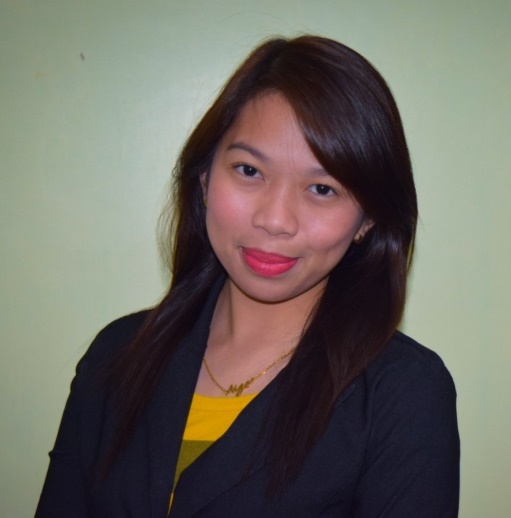 OBJECTIVE:  To secure a challenging position that allows me to 	  contribute my customer service, sales related office 	  support and computer skills.WORK HISTORY:		Accounting OfficerDCTV Cable Network Broadband Services, Inc.Nov. 2012 to Dec. 2016Duties/responsibilities:Issue monthly customer statementsUpdate customer files with issued invoicesMake sure that the collection is correct and with appropriate    official receiptAnalyze the billing statement of the subscriber.Document Analyst					Innodata Knowledge Services, Inc. Alternate Rd. Legazpi City			Oct. 2009 – February 29, 2012		 Duties/responsibilities:Studying and familiarizing with the specifications and update    of the assigned projects.Ensuring production quality and quantity requirement of the    assigned task/s are met, completes batch slip and    EPS (Electronic Production Sheet).Reporting problems/concerns encountered that may   hinder job completion.Disk Jockey/Secretary				DZCA Fm 105.9 Mhz Balintawak St., Albay District, Legazpi CityJune 2007- March 2009Duties/responsibilities:	Announces radio program of musical selections.Comments on music and other matters of interest to audience, such as weather, time, or traffic conditions.May specialized in one type of music, such as classical, pop,rock, or country and western.TRAININGS:Student Teacher					Nov. 2008 – Feb. 2009CAT College						300 Hrs.IT Training Finishing Course			December 2-15, 2008Korean Internet VolunteersLand bank						 Nov. 10, 2007 – Feb. 14, 2007Albay Branch					200 Hrs.On-The-Job Training					EDUCATIONAL BACKGROUND:Highest academic qualification: College Graduate2005-2009	BS in Office Administration	     Received Academic Scholar			Major in Computer EducationComputer Arts and Technological College (CATC)Legazpi City2005-2007	Computer Secretarial				Computer Arts and Technological College (CATC)2000-2004	Marcial O. Rañola Memorial School (MORMS)Guinobatan Albay			Secondary Education1994-2000	Cabangan Elementary School			Primary EducationPERSONAL DATA:	Gender		:	FemaleAge			: 	28 years oldDate of Birth		: 	October 9, 1988Marital Status	: 	MarriedNationality		:	FilipinoHeight 		:	5’2’’	Weight		:	45 kls.	Religion		:        Roman CatholicLanguage/Dialect	:	English, Tagalog, Bicol